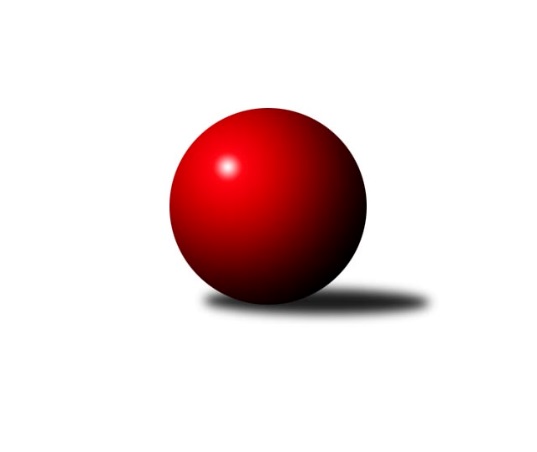 Č.4Ročník 2019/2020	1.5.2024 Východočeský přebor skupina A 2019/2020Statistika 4. kolaTabulka družstev:		družstvo	záp	výh	rem	proh	skore	sety	průměr	body	plné	dorážka	chyby	1.	Loko Trutnov C	4	4	0	0	48 : 16 	(26.0 : 16.0)	2537	8	1757	779	42.8	2.	Jičín C	4	3	0	1	42 : 22 	(20.5 : 11.5)	2379	6	1670	709	48.3	3.	Poříčí A	4	3	0	1	40 : 24 	(21.5 : 18.5)	2497	6	1759	737	50	4.	Vrchlabí C	4	3	0	1	40 : 24 	(23.5 : 14.5)	2494	6	1733	761	41.3	5.	Milovice A	4	2	0	2	32 : 32 	(16.0 : 12.0)	2488	4	1745	743	44.3	6.	Josefov A	4	2	0	2	32 : 32 	(28.5 : 19.5)	2462	4	1722	740	46.5	7.	Nová Paka B	4	2	0	2	32 : 32 	(24.5 : 23.5)	2413	4	1718	695	60.3	8.	Hořice C	4	2	0	2	31 : 33 	(21.0 : 25.0)	2422	4	1704	719	48	9.	Dvůr Kr. B	4	1	0	3	26 : 38 	(18.5 : 25.5)	2403	2	1700	703	55.3	10.	Březovice A	4	1	0	3	23 : 41 	(18.0 : 30.0)	2383	2	1685	698	61.5	11.	Milovice B	4	1	0	3	22 : 42 	(9.0 : 17.0)	2381	2	1686	695	57.8	12.	Loko Trutnov D	4	0	0	4	16 : 48 	(13.0 : 27.0)	2435	0	1738	696	60.3Tabulka doma:		družstvo	záp	výh	rem	proh	skore	sety	průměr	body	maximum	minimum	1.	Jičín C	3	3	0	0	40 : 8 	(17.5 : 8.5)	2519	6	2577	2452	2.	Vrchlabí C	3	3	0	0	36 : 12 	(23.5 : 12.5)	2566	6	2600	2529	3.	Loko Trutnov C	2	2	0	0	24 : 8 	(10.0 : 8.0)	2657	4	2687	2627	4.	Milovice A	2	2	0	0	24 : 8 	(9.0 : 3.0)	2564	4	2580	2548	5.	Hořice C	2	2	0	0	24 : 8 	(15.0 : 9.0)	2507	4	2536	2478	6.	Poříčí A	2	2	0	0	24 : 8 	(9.0 : 7.0)	2402	4	2460	2343	7.	Josefov A	2	2	0	0	24 : 8 	(18.0 : 6.0)	2360	4	2382	2338	8.	Nová Paka B	1	1	0	0	14 : 2 	(9.0 : 3.0)	2509	2	2509	2509	9.	Březovice A	1	1	0	0	11 : 5 	(8.0 : 4.0)	2398	2	2398	2398	10.	Milovice B	2	1	0	1	16 : 16 	(6.0 : 6.0)	2423	2	2524	2322	11.	Loko Trutnov D	2	0	0	2	10 : 22 	(8.0 : 16.0)	2414	0	2480	2347	12.	Dvůr Kr. B	2	0	0	2	10 : 22 	(10.5 : 13.5)	2410	0	2411	2408Tabulka venku:		družstvo	záp	výh	rem	proh	skore	sety	průměr	body	maximum	minimum	1.	Loko Trutnov C	2	2	0	0	24 : 8 	(16.0 : 8.0)	2506	4	2564	2447	2.	Poříčí A	2	1	0	1	16 : 16 	(12.5 : 11.5)	2544	2	2587	2501	3.	Dvůr Kr. B	2	1	0	1	16 : 16 	(8.0 : 12.0)	2400	2	2463	2337	4.	Nová Paka B	3	1	0	2	18 : 30 	(15.5 : 20.5)	2381	2	2424	2337	5.	Vrchlabí C	1	0	0	1	4 : 12 	(0.0 : 2.0)	2421	0	2421	2421	6.	Jičín C	1	0	0	1	2 : 14 	(3.0 : 3.0)	2238	0	2238	2238	7.	Josefov A	2	0	0	2	8 : 24 	(10.5 : 13.5)	2514	0	2530	2497	8.	Milovice A	2	0	0	2	8 : 24 	(7.0 : 9.0)	2450	0	2602	2297	9.	Hořice C	2	0	0	2	7 : 25 	(6.0 : 16.0)	2380	0	2419	2341	10.	Loko Trutnov D	2	0	0	2	6 : 26 	(5.0 : 11.0)	2445	0	2461	2429	11.	Milovice B	2	0	0	2	6 : 26 	(3.0 : 11.0)	2421	0	2543	2299	12.	Březovice A	3	0	0	3	12 : 36 	(10.0 : 26.0)	2377	0	2512	2252Tabulka podzimní části:		družstvo	záp	výh	rem	proh	skore	sety	průměr	body	doma	venku	1.	Loko Trutnov C	4	4	0	0	48 : 16 	(26.0 : 16.0)	2537	8 	2 	0 	0 	2 	0 	0	2.	Jičín C	4	3	0	1	42 : 22 	(20.5 : 11.5)	2379	6 	3 	0 	0 	0 	0 	1	3.	Poříčí A	4	3	0	1	40 : 24 	(21.5 : 18.5)	2497	6 	2 	0 	0 	1 	0 	1	4.	Vrchlabí C	4	3	0	1	40 : 24 	(23.5 : 14.5)	2494	6 	3 	0 	0 	0 	0 	1	5.	Milovice A	4	2	0	2	32 : 32 	(16.0 : 12.0)	2488	4 	2 	0 	0 	0 	0 	2	6.	Josefov A	4	2	0	2	32 : 32 	(28.5 : 19.5)	2462	4 	2 	0 	0 	0 	0 	2	7.	Nová Paka B	4	2	0	2	32 : 32 	(24.5 : 23.5)	2413	4 	1 	0 	0 	1 	0 	2	8.	Hořice C	4	2	0	2	31 : 33 	(21.0 : 25.0)	2422	4 	2 	0 	0 	0 	0 	2	9.	Dvůr Kr. B	4	1	0	3	26 : 38 	(18.5 : 25.5)	2403	2 	0 	0 	2 	1 	0 	1	10.	Březovice A	4	1	0	3	23 : 41 	(18.0 : 30.0)	2383	2 	1 	0 	0 	0 	0 	3	11.	Milovice B	4	1	0	3	22 : 42 	(9.0 : 17.0)	2381	2 	1 	0 	1 	0 	0 	2	12.	Loko Trutnov D	4	0	0	4	16 : 48 	(13.0 : 27.0)	2435	0 	0 	0 	2 	0 	0 	2Tabulka jarní části:		družstvo	záp	výh	rem	proh	skore	sety	průměr	body	doma	venku	1.	Dvůr Kr. B	0	0	0	0	0 : 0 	(0.0 : 0.0)	0	0 	0 	0 	0 	0 	0 	0 	2.	Loko Trutnov C	0	0	0	0	0 : 0 	(0.0 : 0.0)	0	0 	0 	0 	0 	0 	0 	0 	3.	Poříčí A	0	0	0	0	0 : 0 	(0.0 : 0.0)	0	0 	0 	0 	0 	0 	0 	0 	4.	Milovice B	0	0	0	0	0 : 0 	(0.0 : 0.0)	0	0 	0 	0 	0 	0 	0 	0 	5.	Nová Paka B	0	0	0	0	0 : 0 	(0.0 : 0.0)	0	0 	0 	0 	0 	0 	0 	0 	6.	Jičín C	0	0	0	0	0 : 0 	(0.0 : 0.0)	0	0 	0 	0 	0 	0 	0 	0 	7.	Vrchlabí C	0	0	0	0	0 : 0 	(0.0 : 0.0)	0	0 	0 	0 	0 	0 	0 	0 	8.	Josefov A	0	0	0	0	0 : 0 	(0.0 : 0.0)	0	0 	0 	0 	0 	0 	0 	0 	9.	Březovice A	0	0	0	0	0 : 0 	(0.0 : 0.0)	0	0 	0 	0 	0 	0 	0 	0 	10.	Hořice C	0	0	0	0	0 : 0 	(0.0 : 0.0)	0	0 	0 	0 	0 	0 	0 	0 	11.	Milovice A	0	0	0	0	0 : 0 	(0.0 : 0.0)	0	0 	0 	0 	0 	0 	0 	0 	12.	Loko Trutnov D	0	0	0	0	0 : 0 	(0.0 : 0.0)	0	0 	0 	0 	0 	0 	0 	0 Zisk bodů pro družstvo:		jméno hráče	družstvo	body	zápasy	v %	dílčí body	sety	v %	1.	Miroslav Kužel 	Poříčí A 	8	/	4	(100%)		/		(%)	2.	Eva Fajstavrová 	Vrchlabí C 	8	/	4	(100%)		/		(%)	3.	Karel Slavík 	Loko Trutnov C 	8	/	4	(100%)		/		(%)	4.	Antonín Vydra 	Nová Paka B 	6	/	3	(100%)		/		(%)	5.	Václava Krulišová 	Loko Trutnov C 	6	/	3	(100%)		/		(%)	6.	Josef Rychtář 	Vrchlabí C 	6	/	3	(100%)		/		(%)	7.	Marie Kolářová 	Jičín C 	6	/	4	(75%)		/		(%)	8.	Josef Doležal 	Loko Trutnov D 	6	/	4	(75%)		/		(%)	9.	Roman Kašpar 	Josefov A 	6	/	4	(75%)		/		(%)	10.	Nela Bagová 	Hořice C 	6	/	4	(75%)		/		(%)	11.	Jakub Hrycík 	Josefov A 	6	/	4	(75%)		/		(%)	12.	Petr Kotek 	Loko Trutnov C 	6	/	4	(75%)		/		(%)	13.	Jaroslav Fajfer 	Nová Paka B 	6	/	4	(75%)		/		(%)	14.	Martin Kozlovský 	Dvůr Kr. B 	6	/	4	(75%)		/		(%)	15.	Daniel Havrda 	Poříčí A 	6	/	4	(75%)		/		(%)	16.	Pavel Jaroš 	Milovice A 	6	/	4	(75%)		/		(%)	17.	Jiří Procházka 	Loko Trutnov D 	6	/	4	(75%)		/		(%)	18.	Petr Vokáč 	Hořice C 	5	/	3	(83%)		/		(%)	19.	Jaroslav Lux 	Vrchlabí C 	4	/	2	(100%)		/		(%)	20.	Jiří Brumlich 	Jičín C 	4	/	2	(100%)		/		(%)	21.	Pavel Kaan 	Jičín C 	4	/	2	(100%)		/		(%)	22.	Jana Votočková 	Vrchlabí C 	4	/	3	(67%)		/		(%)	23.	Bohuslav Bajer 	Nová Paka B 	4	/	3	(67%)		/		(%)	24.	Renata Šimůnková 	Vrchlabí C 	4	/	3	(67%)		/		(%)	25.	Ondřej Košťál 	Hořice C 	4	/	3	(67%)		/		(%)	26.	Jan Gábriš 	Poříčí A 	4	/	3	(67%)		/		(%)	27.	Vratislav Fikar 	Březovice A 	4	/	3	(67%)		/		(%)	28.	Martina Kramosilová 	Dvůr Kr. B 	4	/	3	(67%)		/		(%)	29.	Jiří Čapek 	Jičín C 	4	/	3	(67%)		/		(%)	30.	David Jaroš 	Milovice A 	4	/	3	(67%)		/		(%)	31.	Zbyněk Hercík 	Jičín C 	4	/	3	(67%)		/		(%)	32.	František Junek 	Milovice B 	4	/	3	(67%)		/		(%)	33.	Milan Lauber 	Poříčí A 	4	/	3	(67%)		/		(%)	34.	Václav Souček 	Milovice A 	4	/	4	(50%)		/		(%)	35.	Petr Hrycík 	Josefov A 	4	/	4	(50%)		/		(%)	36.	Jan Roza 	Poříčí A 	4	/	4	(50%)		/		(%)	37.	Michal Sirový 	Dvůr Kr. B 	4	/	4	(50%)		/		(%)	38.	Petr Slavík 	Březovice A 	4	/	4	(50%)		/		(%)	39.	Adam Balihar 	Hořice C 	4	/	4	(50%)		/		(%)	40.	Jiří Rücker 	Josefov A 	4	/	4	(50%)		/		(%)	41.	Pavel Beyr 	Nová Paka B 	4	/	4	(50%)		/		(%)	42.	František Čermák 	Jičín C 	4	/	4	(50%)		/		(%)	43.	Lukáš Kostka 	Milovice B 	4	/	4	(50%)		/		(%)	44.	Miloš Čížek 	Březovice A 	4	/	4	(50%)		/		(%)	45.	Martin Šnytr 	Dvůr Kr. B 	4	/	4	(50%)		/		(%)	46.	Jarmil Nosek 	Milovice A 	4	/	4	(50%)		/		(%)	47.	Ondra Kolář 	Milovice B 	4	/	4	(50%)		/		(%)	48.	Jiří Hakl 	Březovice A 	3	/	4	(38%)		/		(%)	49.	Tomáš Fuchs 	Milovice A 	2	/	1	(100%)		/		(%)	50.	Antonín Sucharda 	Loko Trutnov C 	2	/	1	(100%)		/		(%)	51.	Milan Kačer 	Loko Trutnov C 	2	/	1	(100%)		/		(%)	52.	Vlastimil Hruška 	Milovice A 	2	/	2	(50%)		/		(%)	53.	Martin Pešta 	Nová Paka B 	2	/	2	(50%)		/		(%)	54.	Vladimír Řeháček 	Jičín C 	2	/	2	(50%)		/		(%)	55.	František Jankto 	Loko Trutnov C 	2	/	2	(50%)		/		(%)	56.	Liboslav Janák 	Milovice B 	2	/	2	(50%)		/		(%)	57.	Lukáš Rožnovský 	Josefov A 	2	/	3	(33%)		/		(%)	58.	Zdeněk Khol 	Loko Trutnov D 	2	/	3	(33%)		/		(%)	59.	Kateřina Šmídová 	Dvůr Kr. B 	2	/	3	(33%)		/		(%)	60.	Lubomír Šimonka 	Poříčí A 	2	/	3	(33%)		/		(%)	61.	Lukáš Ludvík 	Josefov A 	2	/	3	(33%)		/		(%)	62.	Václav Kukla 	Loko Trutnov C 	2	/	3	(33%)		/		(%)	63.	Martin Včeliš 	Milovice B 	2	/	3	(33%)		/		(%)	64.	Zdeněk Dymáček 	Hořice C 	2	/	3	(33%)		/		(%)	65.	Jaromír Písecký 	Březovice A 	2	/	3	(33%)		/		(%)	66.	Stanislav Oubram 	Březovice A 	2	/	3	(33%)		/		(%)	67.	Zdeněk Maršík 	Vrchlabí C 	2	/	3	(33%)		/		(%)	68.	Miroslav Včeliš 	Milovice A 	2	/	3	(33%)		/		(%)	69.	Jaroslav Weihrauch 	Nová Paka B 	2	/	4	(25%)		/		(%)	70.	Marek Ondráček 	Milovice B 	2	/	4	(25%)		/		(%)	71.	Jiří Škoda 	Loko Trutnov D 	2	/	4	(25%)		/		(%)	72.	Ladislav Křivka 	Jičín C 	2	/	4	(25%)		/		(%)	73.	Oldřich Kaděra 	Dvůr Kr. B 	2	/	4	(25%)		/		(%)	74.	Ondřej Duchoň 	Hořice C 	2	/	4	(25%)		/		(%)	75.	Jakub Pokora 	Milovice B 	0	/	1	(0%)		/		(%)	76.	Martin Šnytr 	Dvůr Kr. B 	0	/	1	(0%)		/		(%)	77.	Bartoloměj Vlášek 	Hořice C 	0	/	1	(0%)		/		(%)	78.	Milan Všetečka 	Josefov A 	0	/	1	(0%)		/		(%)	79.	Ladislav Malý 	Dvůr Kr. B 	0	/	1	(0%)		/		(%)	80.	Lukáš Petráček 	Poříčí A 	0	/	1	(0%)		/		(%)	81.	Zdeněk Navrátil 	Loko Trutnov C 	0	/	1	(0%)		/		(%)	82.	Vladimír Šťastník 	Vrchlabí C 	0	/	2	(0%)		/		(%)	83.	Karel Košťál 	Hořice C 	0	/	2	(0%)		/		(%)	84.	Josef Glos 	Vrchlabí C 	0	/	2	(0%)		/		(%)	85.	Martina Fejfarová 	Vrchlabí C 	0	/	2	(0%)		/		(%)	86.	Vladimír Pavlík 	Loko Trutnov D 	0	/	2	(0%)		/		(%)	87.	Jakub Petráček 	Poříčí A 	0	/	2	(0%)		/		(%)	88.	Zbyněk Fikar 	Březovice A 	0	/	2	(0%)		/		(%)	89.	Martin Khol 	Loko Trutnov C 	0	/	3	(0%)		/		(%)	90.	Miroslav Souček 	Milovice A 	0	/	3	(0%)		/		(%)	91.	Filip Mertlík 	Milovice B 	0	/	3	(0%)		/		(%)	92.	Tomáš Fejfar 	Loko Trutnov D 	0	/	3	(0%)		/		(%)	93.	Lenka Havlínová 	Nová Paka B 	0	/	4	(0%)		/		(%)	94.	Marek Ondráško 	Loko Trutnov D 	0	/	4	(0%)		/		(%)Průměry na kuželnách:		kuželna	průměr	plné	dorážka	chyby	výkon na hráče	1.	Trutnov, 1-4	2550	1780	769	50.9	(425.1)	2.	Vrchlabí, 1-4	2520	1770	750	49.3	(420.1)	3.	Milovice, 1-2	2482	1742	740	51.8	(413.8)	4.	SKK Jičín, 1-2	2467	1720	747	45.8	(411.3)	5.	Nová Paka, 1-2	2438	1730	708	62.5	(406.4)	6.	SKK Hořice, 1-4	2433	1716	717	55.0	(405.5)	7.	Dvůr Králové, 1-2	2422	1705	717	54.0	(403.8)	8.	Březovice, 1-2	2369	1678	691	51.0	(394.9)	9.	Poříčí, 1-2	2334	1641	693	45.5	(389.1)	10.	Josefov, 1-2	2327	1650	676	56.8	(387.9)Nejlepší výkony na kuželnách:Trutnov, 1-4Loko Trutnov C	2687	3. kolo	Miroslav Kužel 	Poříčí A	491	2. koloLoko Trutnov C	2627	1. kolo	Petr Kotek 	Loko Trutnov C	478	4. koloMilovice A	2602	3. kolo	Jarmil Nosek 	Milovice A	474	3. koloPoříčí A	2587	2. kolo	Martin Khol 	Loko Trutnov C	463	3. koloLoko Trutnov C	2564	4. kolo	Karel Slavík 	Loko Trutnov C	462	1. koloBřezovice A	2512	1. kolo	Jan Roza 	Poříčí A	460	2. koloLoko Trutnov D	2480	2. kolo	Václava Krulišová 	Loko Trutnov C	458	3. koloLoko Trutnov D	2347	4. kolo	Vratislav Fikar 	Březovice A	457	1. kolo		. kolo	Milan Kačer 	Loko Trutnov C	457	3. kolo		. kolo	Petr Kotek 	Loko Trutnov C	454	3. koloVrchlabí, 1-4Vrchlabí C	2600	3. kolo	Eva Fajstavrová 	Vrchlabí C	475	3. koloVrchlabí C	2569	1. kolo	Renata Šimůnková 	Vrchlabí C	463	4. koloVrchlabí C	2529	4. kolo	Jana Votočková 	Vrchlabí C	458	3. koloPoříčí A	2501	4. kolo	Josef Rychtář 	Vrchlabí C	450	3. koloJosefov A	2497	3. kolo	Eva Fajstavrová 	Vrchlabí C	447	4. koloLoko Trutnov D	2429	1. kolo	Eva Fajstavrová 	Vrchlabí C	441	1. kolo		. kolo	Jakub Hrycík 	Josefov A	441	3. kolo		. kolo	Jiří Škoda 	Loko Trutnov D	437	1. kolo		. kolo	Jan Roza 	Poříčí A	437	4. kolo		. kolo	Josef Rychtář 	Vrchlabí C	436	1. koloMilovice, 1-2Milovice A	2580	4. kolo	Pavel Jaroš 	Milovice A	512	2. koloMilovice A	2548	2. kolo	Vlastimil Hruška 	Milovice A	462	4. koloMilovice B	2543	2. kolo	Ondra Kolář 	Milovice B	447	3. koloMilovice B	2524	3. kolo	Martin Kozlovský 	Dvůr Kr. B	447	1. koloDvůr Kr. B	2463	1. kolo	Michal Sirový 	Dvůr Kr. B	446	1. koloLoko Trutnov D	2461	3. kolo	Lukáš Kostka 	Milovice B	444	2. koloHořice C	2419	4. kolo	Ondra Kolář 	Milovice B	442	2. koloMilovice B	2322	1. kolo	František Junek 	Milovice B	438	3. kolo		. kolo	Marek Ondráček 	Milovice B	435	2. kolo		. kolo	Václav Souček 	Milovice A	435	4. koloSKK Jičín, 1-2Jičín C	2577	1. kolo	Pavel Kaan 	Jičín C	456	4. koloJosefov A	2530	1. kolo	Jakub Hrycík 	Josefov A	455	1. koloJičín C	2528	4. kolo	Pavel Kaan 	Jičín C	446	2. koloJičín C	2452	2. kolo	Jiří Rücker 	Josefov A	441	1. koloVrchlabí C	2421	2. kolo	Jiří Čapek 	Jičín C	441	1. koloMilovice B	2299	4. kolo	Renata Šimůnková 	Vrchlabí C	440	2. kolo		. kolo	Marie Kolářová 	Jičín C	437	1. kolo		. kolo	František Čermák 	Jičín C	436	4. kolo		. kolo	Jiří Brumlich 	Jičín C	434	1. kolo		. kolo	Ladislav Křivka 	Jičín C	434	1. koloNová Paka, 1-2Nová Paka B	2509	3. kolo	Antonín Vydra 	Nová Paka B	473	3. koloBřezovice A	2368	3. kolo	Pavel Beyr 	Nová Paka B	436	3. kolo		. kolo	Vratislav Fikar 	Březovice A	425	3. kolo		. kolo	Bohuslav Bajer 	Nová Paka B	422	3. kolo		. kolo	Stanislav Oubram 	Březovice A	416	3. kolo		. kolo	Petr Slavík 	Březovice A	405	3. kolo		. kolo	Jaroslav Fajfer 	Nová Paka B	404	3. kolo		. kolo	Jaroslav Weihrauch 	Nová Paka B	403	3. kolo		. kolo	Jiří Hakl 	Březovice A	394	3. kolo		. kolo	Miloš Čížek 	Březovice A	372	3. koloSKK Hořice, 1-4Hořice C	2536	3. kolo	Petr Vokáč 	Hořice C	483	3. koloHořice C	2478	1. kolo	Nela Bagová 	Hořice C	452	1. koloNová Paka B	2382	1. kolo	Adam Balihar 	Hořice C	451	3. koloDvůr Kr. B	2337	3. kolo	Jaroslav Fajfer 	Nová Paka B	448	1. kolo		. kolo	Zdeněk Dymáček 	Hořice C	439	3. kolo		. kolo	Petr Vokáč 	Hořice C	436	1. kolo		. kolo	Nela Bagová 	Hořice C	433	3. kolo		. kolo	Martin Kozlovský 	Dvůr Kr. B	416	3. kolo		. kolo	Zdeněk Dymáček 	Hořice C	407	1. kolo		. kolo	Jaroslav Weihrauch 	Nová Paka B	407	1. koloDvůr Králové, 1-2Loko Trutnov C	2447	2. kolo	Antonín Vydra 	Nová Paka B	447	4. koloNová Paka B	2424	4. kolo	Kateřina Šmídová 	Dvůr Kr. B	445	2. koloDvůr Kr. B	2411	4. kolo	Martina Kramosilová 	Dvůr Kr. B	426	4. koloDvůr Kr. B	2408	2. kolo	Jaroslav Fajfer 	Nová Paka B	425	4. kolo		. kolo	Antonín Sucharda 	Loko Trutnov C	424	2. kolo		. kolo	Petr Kotek 	Loko Trutnov C	422	2. kolo		. kolo	Michal Sirový 	Dvůr Kr. B	420	4. kolo		. kolo	Martin Kozlovský 	Dvůr Kr. B	418	2. kolo		. kolo	Milan Kačer 	Loko Trutnov C	417	2. kolo		. kolo	Karel Slavík 	Loko Trutnov C	415	2. koloBřezovice, 1-2Březovice A	2398	2. kolo	Stanislav Oubram 	Březovice A	430	2. koloHořice C	2341	2. kolo	Jaromír Písecký 	Březovice A	426	2. kolo		. kolo	Nela Bagová 	Hořice C	415	2. kolo		. kolo	Petr Slavík 	Březovice A	406	2. kolo		. kolo	Karel Košťál 	Hořice C	402	2. kolo		. kolo	Miloš Čížek 	Březovice A	386	2. kolo		. kolo	Adam Balihar 	Hořice C	383	2. kolo		. kolo	Ondřej Košťál 	Hořice C	382	2. kolo		. kolo	Petr Vokáč 	Hořice C	380	2. kolo		. kolo	Jiří Hakl 	Březovice A	380	2. koloPoříčí, 1-2Poříčí A	2460	3. kolo	Milan Lauber 	Poříčí A	446	3. koloPoříčí A	2343	1. kolo	Miroslav Kužel 	Poříčí A	439	3. koloMilovice A	2297	1. kolo	Miroslav Kužel 	Poříčí A	437	1. koloJičín C	2238	3. kolo	Jan Gábriš 	Poříčí A	425	3. kolo		. kolo	David Jaroš 	Milovice A	422	1. kolo		. kolo	Milan Lauber 	Poříčí A	412	1. kolo		. kolo	Jan Roza 	Poříčí A	400	3. kolo		. kolo	Daniel Havrda 	Poříčí A	398	1. kolo		. kolo	Miroslav Včeliš 	Milovice A	392	1. kolo		. kolo	František Čermák 	Jičín C	391	3. koloJosefov, 1-2Josefov A	2382	4. kolo	Petr Hrycík 	Josefov A	428	4. koloJosefov A	2338	2. kolo	Petr Hrycík 	Josefov A	424	2. koloNová Paka B	2337	2. kolo	Antonín Vydra 	Nová Paka B	419	2. koloBřezovice A	2252	4. kolo	Jaroslav Fajfer 	Nová Paka B	417	2. kolo		. kolo	Bohuslav Bajer 	Nová Paka B	410	2. kolo		. kolo	Vratislav Fikar 	Březovice A	406	4. kolo		. kolo	Jiří Rücker 	Josefov A	401	4. kolo		. kolo	Stanislav Oubram 	Březovice A	399	4. kolo		. kolo	Jiří Hakl 	Březovice A	396	4. kolo		. kolo	Jakub Hrycík 	Josefov A	396	2. koloČetnost výsledků:	6.0 : 10.0	2x	4.0 : 12.0	3x	16.0 : 0.0	1x	14.0 : 2.0	5x	12.0 : 4.0	8x	11.0 : 5.0	1x	10.0 : 6.0	4x